Full-Page OCR Camera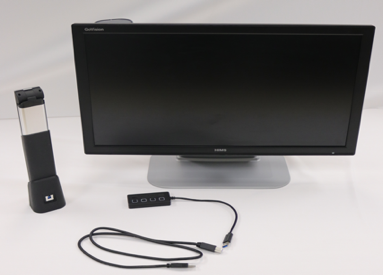 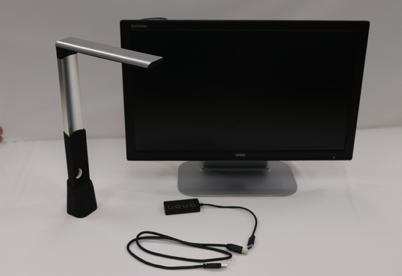 What comes with the Full-Page OCR Camera 8MP 1080P Camera1 USB Cable1 USB Adapter (which has 4 USB ports)Two ways to set up Full Page OCR Camera for use:OPTION 1: Attaching camera directly to the GoVision USB port.Plug and Unfold the camera head of the camera by grasping the bottom of the camera head between your thumb and your index finger and lift it upwards until it stops. 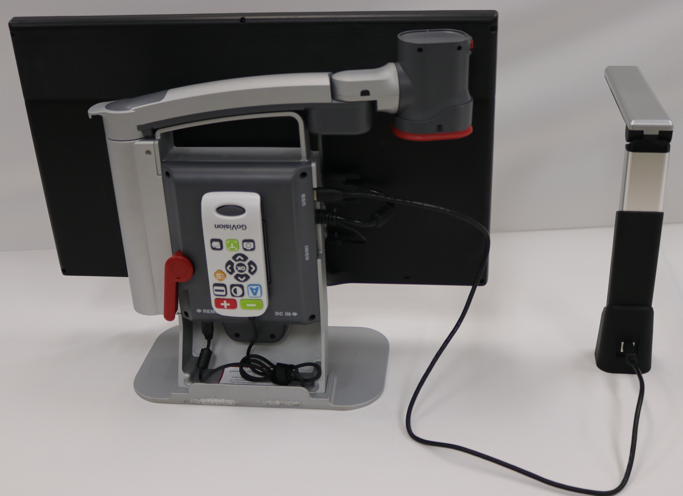 To extend the camera height grasp the bottom of the camera and slide the arm out of the base until it locks into position.Plug one end of the USB Cable into the camera and the other end into the USB Port of the GoVision.If you wish to access documents on a USB thumb drive you may disconnect the Full-Page OCR camera or utilize the USB adapter which has been provided.  See Option 2 below. OPTION 2: Attaching camera using the 4 Port USB Adapter.Plug and Unfold the camera head of the camera by grasping the bottom of the camera head between your thumb and your index finger and lift it upwards until it stops.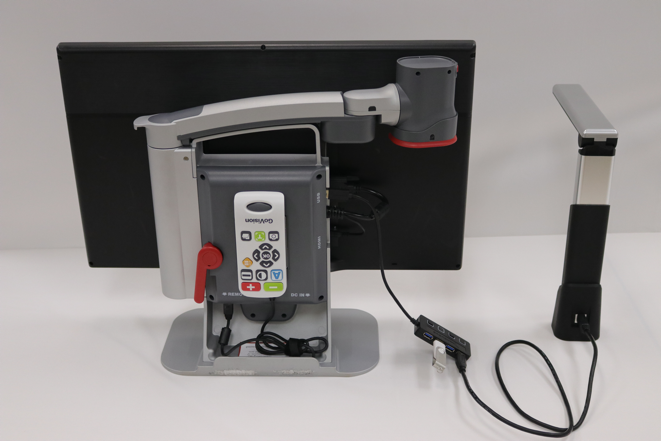 To extend the camera height grasp the bottom of the camera and slide the arm out of the base until it locks into position.Plug one end of the USB Cable into the camera and the other end into one of the ports on the USB Adapter. The remaining ports can be used to connect a USB thumb drive in order to access documents such as MS Word, PDF, Images or Videos.    Attach the USB Adapter into the GoVision USB port. Instructions for using the Full-Page OCR Camera:Full Page OCR external camera is automatically recognized and displayed when connected to the GoVision.When Full Page OCR external camera is connected and the OCR button on the remote is pressed the GoVision will be changed to Full Page OCR mode.The best position to place the paper you are capturing is in the landscape position with the top of the page on your right-hand side.Pressing the OCR button one more time the Full-Page OCR is executed.Full Page OCR external camera can be set on/off by going to: Menu->Advanced Option->OCR setting->Full page OCR.  This option must be switched to OFF to use the GoVision internal OCR camera.To release the Full-Page OCR mode, press the Menu button on the remote when the GoVision is in Full Page OCR preview.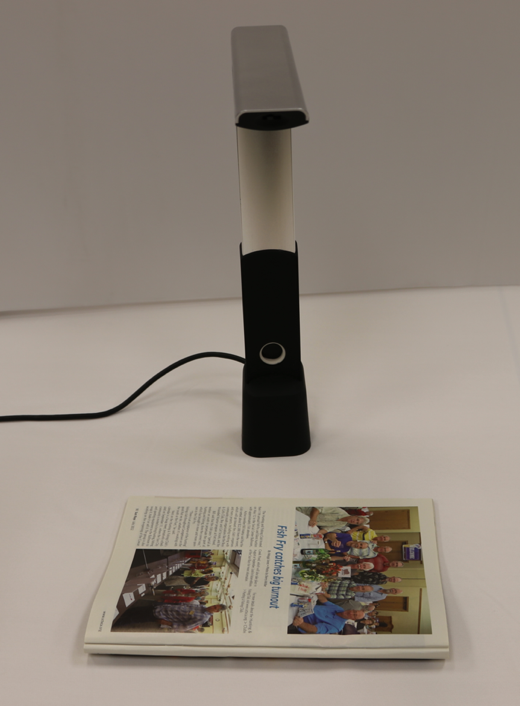 